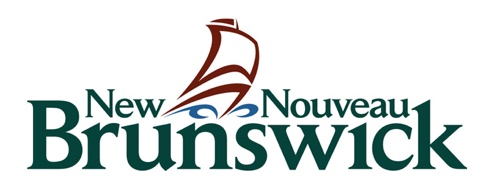 Ministère du Tourisme, du Patrimoine et de la CulturePROPOSITION D’ŒUVRE D’ART PUBLICPOUR HANWELL PARK ACADEMYDATE LIMITE : 19 août 2022Veuillez lire en entier le document sur les lignes directrices pour connaître les critères d’admissibilité et les directives pour la présentation des propositions et le document sur les emplacements possibles afin de déterminer les emplacements possibles de l’œuvre d’art proposée. Remplir ce formulaire de présentation et le budget. Joindre le curriculum vitae de l’artiste (maximum de deux pages) ou une brève biographie de l’artiste (maximum d’une page) pour chaque artiste qui participe au projet. Veuillez joindre un maximum de dix images numériques d’œuvres récentes ou de l’œuvre proposée. Si un groupe d’artistes soumet une proposition, il peut ne soumettre que dix images pour l’équipe. Le croquis facultatif inclus dans la proposition ne constitue pas une des dix images. Envoyer tous les documents à culture@gnb.ca. Prière de noter que le système de courriel du GNB a une limite de 9 Mo.Note : Si vous préférez soumettre une vidéo de trois minutes au lieu de remplir le formulaire de proposition, veuillez répondre aux questions ci-dessous dans votre vidéo. Vous devez toutefois remplir la section sur le budget.Titre du projet : 	Emplacements : 	 (Indiquez les emplacements sélectionnés à partir du document sur les emplacements publics. Si vous proposez un autre emplacement sur le site, communiquez avec la conseillère des programmes.)Décrivez l’œuvre d’art proposée. Décrivez le concept et la démarche, la signification de l’œuvre et expliquez comment votre expérience artistique permettra de réaliser le projet. Quels matériaux seront utilisés?Veuillez fournir une brève recommandation pour l’entretien de l’œuvre d’art. Décrivez les soins à donner à long terme pour conserver l’œuvre d’art et donnez des instructions de nettoyage. Si l’œuvre doit être installée à l’extérieur, expliquez dans quelle mesure de mauvaises conditions météorologiques pourraient dégrader l’œuvre et compromettre sa durabilité. Vous pouvez faire un croquis simple de l’œuvre proposée ci-dessous ou en joindre un séparément si vous le souhaitez. Veuillez décrire toute partie du projet pour laquelle vous estimez avoir besoin ou pouvoir profiter de l’encadrement ou de la formation professionnelle ou technique d’un enseignant, d’un aîné, d’un artiste, d’un groupe ou d’une organisation. Si vous connaissez le nom des personnes qui pourraient vous aider, veuillez l’indiquer. Veuillez indiquer comment vous envisagez l’installation de l’œuvre d’art et si vous accepteriez de travailler avec un tiers (sous-traitant) pour l’installation (qu’il s’agisse de couler un socle ou d’installer l’éclairage). Si le projet pose un problème particulier pour l’installation ou l’exposition, veuillez expliquer.Veuillez fournir des renseignements sur la durabilité environnementale de l’œuvre d’art. Si vous proposez plusieurs œuvres, veuillez compléter un budget pour chaque œuvre. Je soussigné(e), 				, [nom en lettres moulées de l’artiste ou de l’artiste principal], atteste que les renseignements fournis dans la présente proposition sont complets et exacts. Signature de l’artiste/artiste principal : 	 (signature électronique acceptée)Date : 	QUESTIONS Toutes les questions doivent être adressées à la Coordinatrice de l’art public, Laura Oland : Laura.Oland@gnb.ca (TPC) ou 506-429-7246. ÉTAPES À SUIVRE POUR PRÉSENTER UNE PROPOSITIONPARTIE 1 DE 4 – RENSEIGNEMENTS DE BASENom de l’artiste ou des artistes 	S’il s’agit d’un groupe d’artistes, indiquez le nom de l’artiste principal : 	Adresse postale :	Code postal : Nom de l’artiste ou des artistes 	S’il s’agit d’un groupe d’artistes, indiquez le nom de l’artiste principal : 	Adresse postale :	Code postal : Téléphone :Courriel :Site Web (le cas échéant) :Site Web (le cas échéant) :PARTIE 2 de 4 – Renseignements sur le projet Partie 3 DE 4 – Budget du projetNota – Vous devez remplir la présente section même si vous présentez une proposition par vidéo.Le budget proposé doit inclure tous les frais de conception, de fabrication, de transport, de documentation et d’installation. Le budget proposé est une estimation, mais il doit comprendre ce qui suit : •preuve ou devis d’une assurance responsabilité d’au moins deux millions de dollars pour la période d’installation de l’œuvre d’art ou des œuvres d’art par l’artiste ou les sous-traitants embauchés par l’artiste. Pour toute question, n’hésitez pas à solliciter notre aide.dépenses prévuesFrais de l’artiste (frais de conception)$Dépenses de l’entrepreneur (le cas échéant)$Dépenses de l’artiste (y compris l’hébergement ou la location d’un atelier le cas échéant)$Transport (y compris l’essence)$Matériaux (y compris l’expédition)$Frais techniques et frais de production$Frais d’installation$Location d’équipement$Autres frais de production (préciser)$Assurance responsabilité$Total des dépenses (50 000 $ au maximum)$Partie 4 de 4 – Déclaration 